ا الجمهورية الجزائرية الديمقراطية الشعبيةRépublique Algérienne Démocratique et Populaire 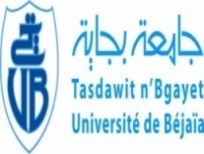 وزارة التعليم العالي و البحث العلمي                               جامعة بجاية        	       كــــلية العلوم الإنسانية و الإجتماعيةقسم العلوم الاجتماعية                                                                                                                                                                                                                                            Avis aux étudiants de L3 Sociologie du travail (Ajournés)               Les étudiants de L3 Sociologie du Travail  (Ajournés), sont informés que l’Examen du  séminaire : « Economie de l’entreprise »  assuré par Mme KHIREDDINE est programmé comme suit :Le Dimanche : 14/05/2017Heure : 12h00-13h30   Salle : 03L’Administration